Государственное бюджетное дошкольное образовательное учреждение Детский сад № 82 Петроградского района Санкт-ПетербургаКонспект занятия по формированию элементарных математических представленийс воспитанниками подготовительной к школе группы«Старинные русские меры длины»Разработала методист: Лямкина Наталья ВалерьевнаСанкт Петербург 2022 гЦель: Сформировать представление детей о некоторых старинных мерах русской длины (ладонь, локоть, пядь, шаг) и способами измерения с их помощью.Цель (детская): найти приз, выстроив маршрут поиска, используя старинные русские меры длины.Задачи:Образовательные:расширение представлений детей о мерах и старинных способах измерения длины;упражнение детей в ориентировке в пространстве на слух по инструкции воспитателя;закрепление счета в пределах 20;расширение представлений детей о национальной культуре и традициях;Развивающие:развитие зрительного внимания, планирующего мышления.Воспитательные:развитие самоконтроля и умения бесконфликтно взаимодействовать при работе в команде.Технологии: Технология проблемного поиска, технология сотрудничества, технология диалогового взаимодействия, ИКТ.Материально техническое обеспечение:Оборудование: интерактивная доска, ноутбук, магнитная доска, полотна А1 (напечатанные таблицы для записи измерений)Демонстрационный материал: презентация, лапти из лыка, лента времени, бусы, шали, кушаки, сундук, тульские пряники, карта, цифры, знаки больше меньше, равно, три корзины, маркеры 4 цвета, нагрудные значки 8 шт. – 4 цвета по два для того чтобы разбить детей на подгруппы.Раздаточный материал: коврик времени, кушаки разной длины, шали разного размера, бусы разной длины, лапти, пядь, локоть.Предварительная работа: чтение русских народных сказок, изучение быта и традиций русского народа, знакомство с традиционными русскиминародными костюмами, знакомство с современными мерами измерения. Словарь: Пядь, кушак, косоворотка, лапоть, больше на, меньше на, столько же, поровну.Ожидаемый результат: практическое овладение детьми способами измерения длины старинными русскими мерами длины.Ход занятия:Мотивация:Организовать предпосылки к учебной деятельности посредством приёма: рифмованное начало занятияВоспитатель: - Здравствуйте, дорогие ребята! Меня зовут ИО (педагога), сегодня я проведу у вас занятие по математике. Друзья давайте               чтобы лучше познакомиться встанем все вкруг и возьмемся за руки.Пусть мы с вами почти не знакомы, Но, надеюсь, друг друга поймём,А помогут нам в этом улыбки, Мы сегодня их в гости зовем.Улыбаясь мы вдохнем и занятие начнем.Ну что ж мы с вами познакомились. Теперь давайте присядем на ковер и немножко поговорим. А вы отгадайте, чем мы сегодня будем заниматься.Актуализация знаний и умений у детей:Слайд 1: на котором едет мультяшная машина Воспитатель:	Путь измеряется в километрах, Рост человека конечно же в метрах, в этом помощники нам навсегда Рулетка с линейкой везде и всегда. (рулетку и линейку показывает воспитатель в руках)Наши предки не имели Ни линейки, ни рулетки. Но могли предмет любой Измерять самим собой.Ребята, как вы думаете, чему сегодня будет посвящено наше занятие? О чем мы сегодня будем говорить?Дети отвечают: (мы будем измерять), если дети затрудняются, то помогает педагог.Воспитатель: Верно! Мы будем измерять, но без линейки и рулетки!Посмотрите на экран, тема нашего занятия: «Старинные меры длины» Основной ход занятия:Слайд 3 Воспитатель: Ребята, а вы любите сказки? Дети: даВоспитатель: Как вы считаете на чем мы можем туда попасть?Дети: предлагаю свои варианты.Воспитатель: Верно! А поможет нам в этом – волшебная дорожка. Хотите попасть в сказку?Дети: даВоспитатель: Тогда я раздам вам летающие дорожки раскладывайте и готовьтесь к полету. Внимание! Уважаемые пилоты к полету готовы?Дети отвечают: ДаВоспитатель: Вас вызывает диспетчер: Сокол, сокол я фиалка. Прием. Как слышите меня?Дети отвечают: ХОРОШО!Воспитатель: Пристегните свои ремни безопасности и выведите свой летательный аппарат на взлетную полосу(на полу расстелены коврики индивидуально на ребенка «Муха ориентация в пространстве» по инструкции воспитателя) из одной точки в другую.)1 шаг вверх; 1 шаг влево; 1 шаг вниз; 1 шаг влево; 2 шага вверх. ФИНИШВ последней точке воспитатель предлагает детям поставить руки на пояс и произнести, закрыв глаза, повернувшись вокруг себя такие слова:Время, время закружи, в сказку нас перенеси!(правильность полета высвечивается на интерактивной доске) Воспитатель: Вот мы и попали в сказку!Слайд 4: (На экране появляется слайд с ярмаркой)Воспитатель: Ребята! Да мы же попали не просто в сказку, а на ярмарку! А что такое ярмарка?Дети: Предлагают свои определения слова ярмарка.Воспитатель: Отлично! Ярмарка – это место, где люди продавали и покупали все что угодно: продукты, одежду, посуду, в том числе домашних животных и скот.Воспитатель:А на ярмарке народу видимо невидимоКто на ярмарку пойдет- тот товар приобретет. Жил был Иван удалец! Богатый купец!Поехал	Иван на ярмарку! Все дела справил и решил гостинцев купить детям малым да жене любимой!Слайд 5: (на экране появляется купец Иван, горюющий в косоворотке) Воспитатель: Что Иван пригорюнился? О чем печалишься?Иван: Здравствуй боярыня, детишки да честной народ! Поехал, на ярмаркузагадали мне дети и жена гостинцев привезти, товаров то много глаза разбежались, какой взять не знаю! Эх!Воспитатель: не горюй Иван, мы с ребятами тебе можем помочь! Правда ребята?Дети:даТем временем воспитатель начинает читать стихотворение и в процессе чтения берет одну из корзинок, стоящих на имитированном ярмарочном прилавке.На ярмарке рубахи народные А к ним пояса добротные Только, как определить,Какой на отца?А какой на Ивана молодца?Иван: вот и я не знаю кому какой пояс подойдет младшему сыну или батюшке родному и измерять то нечем.Воспитатель: а мы как в старину! Ладошкой длину измеряем, чей поясоксейчас узнаем! (вынимает из корзинки и раздает детям, пояса разной длины и разного цвета) а ты что Иван, забыл, что –ли?Слайд 6: измерение ладошкой, (Воспитатель объясняет, как измерять), а что бы вам было удобнее давайте разделимся на пары.После того как ребята измерили, воспитатель выясняет какой пояс подходит и для кого? Предлагает записать на ламинированные карточки сколько у кого получилось ладошек. Записывает результат, предлагает сравнить у кого больше, а у кого меньшее и на сколько.Воспитатель: а мы дальше продолжаем путешествие по ярмарке. Иван: Спасибо люди, добрые помогли!Смотрите! Шали расписныеОни яркие какие!Воспитатель:Измеряем их длину, чтобы знать, купить кому!Вот есть мама, вот и дочка! Не хватает локоточка!Встаем у лоточка, мерить будем локоточкомСлайд 7: на нем высвечивается мера длины локоть и Иван объясняет, как меряли локтями на Руси!Воспитатель: На Руси, как правило локтями мерили ткань! Что мы сейчас и будем делать?  Будем измерять длину шали. (Дети измеряют и записывают в табличку) воспитатель отмечает у себя уточняя чей платок больше и насколько. Какой для мамы, а какой для дочки?Воспитатель:Вновь по ярмарке гуляем и товары выбираем!Бусы яркие найдем,Всем гостинцы привезем! Чем же бусы измерять?Иван:Единица меры пядь!	Воспитатель: а что такое пядь?  Слайд 8: Иван объясняет, как мерить пядью!Иван: Пядь —равна расстоянию между концами растянутых пальцев руки — большого и указательного.Воспитатель:Каждый бусы выбирает, Бусы пядью измеряет!(Дети измеряют воспитатель отмечает, а дети записывают у себя! Больше меньше, длиннее короче, на сколько)Иван: Какие вы умные ребята, а загадки отгадывать умеете, вот сейчас и проверим!Много диковин на Ярмарке встретишь,ВРЕМЯ ПРОЙДЕТ, И НЕ ЗАМЕТИШЬ…Пора и мне возвращаться! Спасибо ребята! А на последки загадаю вам загадку!В них ходили раньше люди, и плели из лыка,А чтоб с ножки не спадали, Их верёвкой привязали.Не ботинки, не сапожки, но их тоже носят ножки. (Лапти)Иван: а ответ боярыне скажите, иль у бояр спросите они точно знают! До свидания ребята!Итог занятия:Воспитатель: Часто на ярмарке продавали необычные предметы, и у меня есть необычный предмет – лента, да не простая - лента времени, я на ярмарке приобрела вместе с лаптями.По ней мы с вами и вернёмся назад домой.Но прежде чем вернуться в наше время, мы ее должны измерить, вот только длина шагов зависит от длины ног и роста человека. Как вы поняли это не идеальная мера длины. Поэтому, будем измерять ленту лаптями, как будто маленькими шагами, у меня есть одинаковые (заготовленные нарисованные лапти выкладывают по длине ленты) Берите ленту времени размотайте и будем измерять. Дети выкладывают вдоль ленты лапти.Воспитатель предлагает посчитать - сколько лаптей в ленте времени поместилось.Дети: отвечают 21.Воспитатель: Ребята так это не простая цифра! В каком мы веке живем? В 21 вот мы и вернулась из прошлого в настоящее с помощью старинных измерений!!Рефлексия:Отлично, путешествие удалось на славу! А у меня для вас есть сюрприз! Но найти вы его сможете по карте, используя меры длины, с которыми высегодня познакомились.(Дети по карте ищут приз, на финише стоит сундук, а в сундуке тульские пряники!)Вот и закончилось наше занятие, что вам запомнилось больше всего? А что вызвало трудности? Кто по вашему мнению сегодня был самый активный? А самый ловкий?Приложение 1КАРТА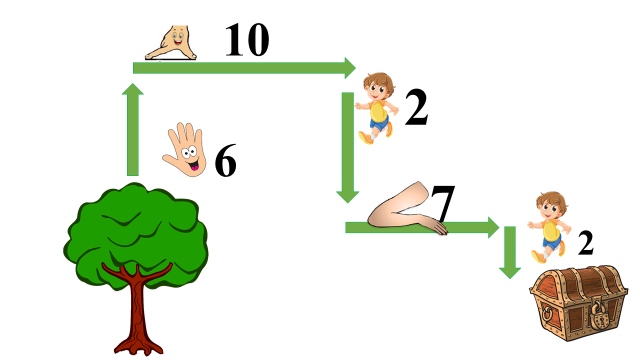 Приложение 2КАРТОЧКИ ДЛЯ ЗАПИСИ ИЗМЕРЕНИЙ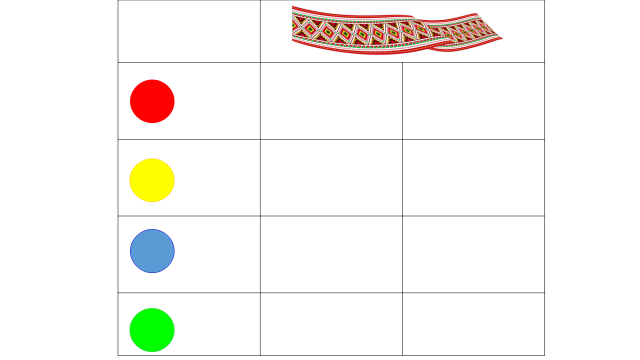 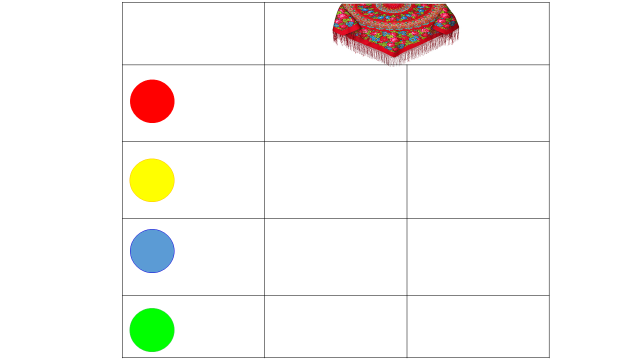 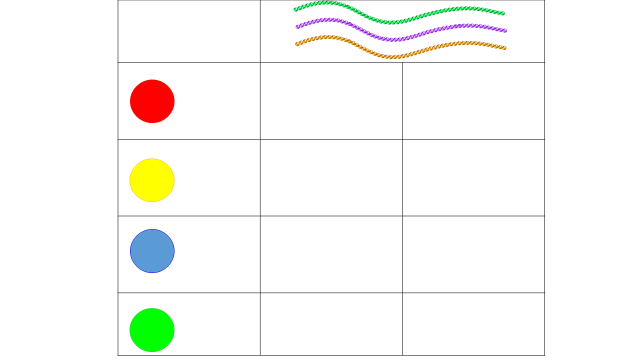 XxX